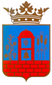 Szám: I/F/45-13/2019.J E G Y Z Ő K Ö N Y VKészült: Szekszárd Megyei Jogú Város Önkormányzata Közgyűlésének 2019. december 16-án (hétfőn) 14 órakor a Polgármesteri Hivatal dísztermében (Szekszárd, Béla király tér 8.) megtartott rendkívüli nyilvános üléséről.Jelen vannak: Ács Rezső polgármester, Bomba Gábor, Csillagné Szánthó Polixéna, Csötönyi László, dr. Haag Éva, Faragó Zsolt, Gréczy-Félegyházi Gyöngyvér, Gulyás Róbert, Gyurkovics János, Illés Tamás, Kővári László, Murvai Árpád, Rácz Zoltán Rókus, Zaják Rita képviselő.Összesen: 14 fő  Ülés közben érkezett:	Máté Péter képviselőTanácskozási joggal megjelentek:	                                                    dr. Molnár Kata jegyző,	dr. Kajos Nikolett aljegyző,	dr. Göttlinger István aljegyző,	Majnayné Sajben Anna igazgatóságvezető,	dr. Főfai Klára igazgatóságvezető,	Tamási Anna igazgatóságvezető,	Märcz László igazgatóságvezető,	Herr Teréz főépítész, 	Rieger Beáta osztályvezető, 	dr. Szily Máté jogász, jegyzőkönyvvezetőÁcs Rezső polgármester köszönti a megjelenteket, megállapítja, hogy 14 fő képviselő jelen van, a közgyűlés határozatképes, megnyitja az ülést.Máté Péter megérkezik az ülésterembe, jelen van 15 fő képviselő, a közgyűlés határozatképes. Ács Rezső polgármester: Mindenkit tisztelettel köszönt Szekszárd város rendkívüli közgyűlésén, amely a múlt hét csütörtökön elmaradt közgyűlés pótlását hivatott szolgálni. A múlt hét csütörtök egyben határidő is volt, utolsó napja volt annak, hogy a polgármester által egy korábban felfüggesztett határozat tárgyalására 15 nap áll rendelkezésre, és ez a határidő múlt hét csütörtökön lejárt. A többség nem tudott részt venni akkor a közgyűlésén, ezért a mai nap 14 órára kérték, hogy a polgármester hívja össze a rendkívüli közgyűlést ugyanazon témákban. Kettő napirendi pontot szeretne a közgyűlés elé terjeszteni. Az egyik a klímavészhelyzet és „Ez a minimum” anti-korrupciós csomag újra tárgyalása. Hosszasan a levélben a kollégák leírtak, hogy milyen szempontok miatt célszerű újra tárgyalni ezeket a témákat. A másik napirendi pont a szociális tűzifa program, amelynek első fordulójára nem érkeztek érvényes ajánlatok, a közgyűlés könnyített a feltételeken így érkezett érvényes ajánlat. Sajnos négy nap eltelt az előző közgyűlés óta, és úgy gondolja, hogy  minden nap számít, amikor valakinek erre a szolgáltatásra, és erre a fajta feladatellátásra szüksége van. Kérem a képviselőtársait, támogassák döntésükkel azt, hogy a kiszállítások minél előbb megtörténhessenek. Jelzi, hogy a jelenleg  még hatályos Szervezeti és Működési Szabályzat maximális betartásával hívta össze a múlt heti csütörtöki rendkívüli ülést, mely tekintetében 24 óra áll rendelkezésre az anyagok kiküldésére,  a közgyűlés összehívására.A polgármester szavazásra teszi fel a rendkívüli nyilvános ülés napirendjét, melyet a közgyűlés - melynek létszáma 15 fő - 15 igen szavazattal, nem szavazat és tartózkodás nélkül, egyhangúlag elfogadott és az alábbi napirendet állapította meg:NAPIREND1./	Javaslat a 233/2019. (XI.28.) és a 234/2019. (XI.28.) számú önkormányzati határozatok módosítására	(243. sz. előterjesztés)	Előterjesztő: Ács Rezső polgármester	Előkészítésért felelős: Önkormányzati Osztály2./	Javaslat „Vállalkozási szerződés SZMJV Önkormányzata által „Szociális célú tűzifa beszerzésére és szállítására Szekszárdon” tárgyú, ismételten lefolytatott beszerzési eljárás eredményének jóváhagyására(242. sz. előterjesztés)Előterjesztő: Ács Rezső polgármesterElőkészítésért felelős: dr. Kajos Nikolett aljegyző1./	Javaslat a 233/2019. (XI.28.) és a 234/2019. (XI.28.) számú önkormányzati határozatok módosítására	(243. sz. előterjesztés)	Előterjesztő: Ács Rezső polgármester	Előkészítésért felelős: Önkormányzati OsztályÁcs Rezső polgármester: Javasolja, hogy a 233/2019. (XI.28.) számú önkormányzati határozat megtárgyalásával kezdje a közgyűlés, mert mindkét önkormányzati határozathoz külön határozati javaslat készült. Az első a klímavészhelyzet kihirdetése. A tájékoztatóban megfogalmazásra került az, hogy Szekszárd város önkormányzata az elmúlt években sokat tett ezen a területen, hiszen az önkormányzat csatlakozott a Klímabarát Települések Szövetségéhez, a Zöldtárs Alapítvány, mint klímakoordinátor szervezésével rendszeresen zajlanak programok a városban, illetve a klímastratégia kidolgozására is pályázott. Az önkormányzat elnyerte a Klímasztár település díjat 2017-ben, emellett 2019-ben Energiahatékony Önkormányzat díjat kapott. Az önkormányzati beruházások során kiemelt figyelmet kap, és további figyelem irányul arra, hogy a megújuló energiaforrások használatát mindenféleképpen szem előtt tartva és előnyt élvezve hasznosítsa és használja fel az önkormányzat ezeket. Az önkormányzat továbbá a Megyei Jogú Városok Szövetségével együtt csatlakozott az Under 2 nemzetiközi klímavédelmi együttműködéshez, amely azt a célt tűzte ki, hogy 2050-re 80 %-al csökkentse az üvegházhatást okozó szén-dioxid kibocsájtását. Az önkormányzat az elmúlt években sokat tett ezeken a területeken. Fontos kérdés, hogy definiálni kellene, hogy tulajdonképpen mi az a klímavészhelyzet, mit takar, és mit kell tenni annak érdekében, emellett -hogy ha van ilyen, akkor ezen csökkenteni lehessen. Elmondja, hogy sok pletyka kering a városban, mint például a dízel autók kitiltása hasonlóan a budapesti tervezethez, amely itt Szekszárd belvárosában történne, ami jelentősen érintené a szekszárdiak többségét. Kéri a közgyűlést, hogy a kiküldött határozati javaslat mentén szíveskedjen az új határozati javaslatot elfogadni és tárgyalni. Megjegyzi, hogy természetesen módosításokra van lehetőség.A polgármester kéri, hogy a képviselők tegyék fel kérdéseiket.Kérdés nem lévén, a polgármester a kérdés szakaszt lezárja.A polgármester megnyitja a vita szakaszt.Ács Rezső polgármester: Kéri, hogy egyelőre a 233/2019. (XI.28.) számú önkormányzati határozatról történjen döntés.További hozzászólás nem hangzott el, a polgármester lezárja a vita szakaszt.A polgármester szavazásra teszi fel az I.  határozati javaslatot, melyet a közgyűlés – melynek létszáma 15 fő – 1 igen szavazattal, 13 nem szavazat ellenében, 1 tartózkodás mellett elvetett. Ács Rezső polgármester: Ennek következtében marad az eredeti határozat.dr. Haag Éva képviselő: Újabb szavazást kér.Ács Rezső polgármester: Először szavaztatni kell, hogy új szavazást kérnek, mert maga a szavazás már lezárult. Ügyrendi kérdésben arról kell szavazni, hogy lesz-e új szavazás ebben a kérdésben.A polgármester szavazásra teszi fel az új szavazásra vonatkozó ügyrendi javaslatot, melyet a közgyűlés – melynek létszáma 15 fő – 7 igen szavazattal, 8 nem szavazat ellenében elvetett. Ács Rezső polgármester: Elmondja, hogy így marad a múltkor meghatározott határozat határozati javaslata. Következik a II. határozati javaslat, amely „Ez a minimum” korrupciós csomagról és az átláthatóságról, nyilvánosságról szól, aminek kapcsán hosszan ki lett fejtve, hogy milyen formában és hogyan tesz eleget a törvényi kötelezettségeinek az önkormányzat, amelyet több törvényi hely is pontosan szabályoz és meghatároz az önkormányzatok számára, hogy milyen kötelezettségeik vannak. Ennek megfelelően egy korrekt határozati javaslat készült el, de a transzparencia a nyilvánosság tájékoztatását is magába foglalja, amely valamennyi frakcióra, bizottsági elnökre fog vonatkozni. Ezáltal, ha a sajtó megkérdezi őket, akkor köteles válaszolni a feltett kérdésekre. Elmondja, hogy szerinte a szekszárdiak kíváncsiak arra, hogy akik a teremben ülnek mit gondolnak a város ügyeiről, üzemeltetéséről, fejlődéséről, jövőjéről. Elmondja, hogy ebből a szempontból nem volt szerencsés az alakuló ülésen a városi fejlesztések állásáról szóló tájékoztatónak, beszámolónak a napirendről történő levétele.A polgármester kéri, hogy a képviselők tegyék fel kérdéseiket.dr. Haag Éva képviselő ügyrendi hozzászólása: Szünetet kér.A polgármester 14 óra 09 perckor szünetet rendel el.A közgyűlés ülése 14 óra 12 perckor folytatódik.A polgármester megnyitja a vita szakaszt.Hozzászólás nem hangzott el, a polgármester lezárja a vita szakaszt.A polgármester szavazásra teszi fel a II. határozati javaslatot, melyet a közgyűlés – melynek létszáma 15 fő – 7 igen szavazattal, 8 nem szavazat ellenében elvetett.2./	Javaslat „Vállalkozási szerződés SZMJV Önkormányzata által „Szociális célú tűzifa beszerzésére és szállítására Szekszárdon” tárgyú, ismételten lefolytatott beszerzési eljárás eredményének jóváhagyására(242. sz. előterjesztés)Előterjesztő: Ács Rezső polgármesterElőkészítésért felelős: dr. Kajos Nikolett aljegyzőÁcs Rezső polgármester: Elmondja, hogy nem kívánja kiegészíteni az előterjesztést. Érvényes pályázat van és, ha a közgyűlés meghozza a döntését, akkor négy napos csúszással, de megkezdődhet a szociális tűzifának a kiszállítása.A polgármester kéri, hogy a képviselők tegyék fel kérdéseiket.Illés Tamás képviselő: Elmondja, hogy a múlt hét csütörtökön megszólítva lettek, hogy nem szólalnak meg, de ez az állítás nem valós, mert képviselő társai elég aktívan részt vettek a közgyűléseken. Elhangzott többször, hogy néhány nappal késedelembe esett a hivatal, a korábbi közgyűlés a szociális tűzifa beszerzésével. Az előző testület, illetve a hivatal tudatában volt-e annak, hogy idén is lesz tél, illetve mi okozta ezt a tűrhetetlen késedelmet? Ha szeptember 15-én indul a fűtési szezon, akkor miért november végén indulnak el az ezzel kapcsolatos eljárások?Ács Rezső polgármester: Többen ülnek itt a teremben, akik képviselők voltak az előző ciklusban is  - jelenleg az ÉSZ Frakció tagjai -, amiről meg lehet őket kérdezni. A szociális rendeletben szabályozva van évek óta, hogy meddig kell beadni a pályázatot, mikor kell meghozni a bizottsági döntéseket, és mikor hirdethető ki a végeredmény. Október eleje óta a bizottságok nem működnek, nem született meg a Szervezeti és Működési Szabályzat módosítása. Ezáltal nem volt lehetőség arra, hogy a szociális rendeletben meghatározott határidőket betartva, megszülessenek a döntések. A rendeletnek a módosítása minden esetben a többségnek a kötelessége és lehetősége, és amennyiben a képviselő urak úgy gondolják és képviselő úr úgy gondolja, hogy ezen módosítani kell, akkor a rendelet módosításánál, majd mindenféleképpen ezt vegyék figyelembe. Szeptember 30-ig kell beadni az igényeket, és ez is nagyon nehéz időpont, és az időpont előrébb hozatala sem egyszerű az önkormányzat számára. Az önkormányzat annyit szerez be, amennyi igény beérkezik. Idén ez 177 igény. Az idei év a választások miatt különleges év volt, de a döntést mielőbb meg kell hozni, hogy a kiszállítás megkezdődhessen. Emellett első alkalommal nem volt érvényes ajánlat, nem érkezett érvényes pályázat.Murvai Árpád képviselő: Köszönti a megjelenteket. Megkérdezi, hogy október 3. és október 13-a között történt-e valamilyen hivatalos cselekmény ebben az ügyben, illetve hivatalos megkeresés.Ács Rezső polgármester: Kéri, hogy a képviselő úr ismételje meg a kérdését, mert nem hallotta rendesen.Murvai Árpád képviselő:  Október 3. - amikor a Szociális Bizottság utolsó ülésén elfogadta a kérelmezők névsorát - és október 13. között történt-e valamilyen intézkedés azügyben?Ács Rezső polgármester: Eredményt kell hirdetni, a múltkori közgyűlésen is ez lett volna a téma. Maga a pályázati kiírás, felhívás megtörtént ezekben az időszakokban. A szükséges és lehetséges lépések megtörténtek. Tudni kell, hogy ezekben az időszakokban az önkormányzat részéről nincs döntéshozó grémium, tehát a polgármester csak „ügyvezetőként” tud részt venni a folyamatokban, hosszú távú kötelezettséget, egyáltalán ilyet, mint beszerzést nem indíthat, és nem folytathat le. Elmondja, hogy a pályázatot ameddig el lehetett vinni, az megtörtént, majd ez a közgyűlés elé került, miután a bizottságok nem alakultak meg.További kérdés nem hangzott el, a polgármester megnyitja a vita szakaszt.Zaják Rita képviselő: Elmondja, hogy nem az eredményhirdetéshez tartozik, de fontosnak tartja elmondani azt, hogy sokszor szóba kerül a tűzifa, ami most nyilván sok családnak nagyon fontos, viszont azt is tudni kell, hogy ez a tűzifa mennyiség, amit az önkormányzat ki tud osztani az kb. 2-3 hétre elegendő egy családnak. Igazi problémát és a megoldandó feladat az egy sokkal nagyobb volumenű feladat, hogy mit lehet tenni annak érdekében, hogy ilyen sok család hosszú heteken át ne nélkülözzön. Ez a hosszú távú cél és ennek megoldására kell közösen törekedni.Faragó Zsolt képviselő: Elmondja, hogy határozati javaslatot tenne, hogy 2020-ban a tűzifa beszerzést úgy kell elindítani, hogy az szeptember végéig rendelkezésre álljon a megfelelő tűzifa mennyiség, és talán akkor ezt a problémát át lehet hidalni.Ács Rezső polgármester: Zaják Rita képviselő asszony felvétéséhez kapcsolódóan elmondja, hogy rendelkezésre áll a többség és ezt a rendelet módosításával kell és lehet is kezelni, akár a mennyiséget, akár a határidőket illetően. Nyilván a költségvetés készítésénél ennek az anyagi forrásait majd figyelembe kell venni. Elmondja Faragó Zsolt képviselő úr felvetéséhez, hogy nem kell most ezt határozatban rögzíteni, hanem majd a rendelet módosításánál, amit szükséges megejteni, ott majd szerepeltetni kell az új határidőt, vagy előrébb kell hozni a határidőket és akkor ennek megfelelően jár el a hivatal.Faragó Zsolt képviselő: Ha időben elindul a felvásárlás, akkor az önkormányzatnak van egy olyan statisztikája, melynek Illés Tamás képviselő is utána járt, hogy tulajdonképpen kettő,  maximum hét százalék eltérés van a két igény szerint az éveket összehasonlítva. Annyit kössön le az önkormányzat, amennyi vélhetően elegendő lesz, és akkor az a két százalék könnyebben pótolható, addigra már meg van a jó minőségű fa, és talán előbb el lehetne ezt a procedúrát kezdeni. Elmondja, hogy beszélt pár rászorulttal és elmondták, hogy nagyon későn érkezik meg a tűzifa, és ahogy Zaják Rita képviselő is említette ez kb. két hétre elegendő fűtőanyag számukra. Ennek a mennyiségét kellene emelni, és időben le kellene kötnie az önkormányzatnak, hogy mekkora igény lesz.Ács Rezső polgármester: Elmondja, hogy alapvetően a polgármesternek kell felvetnie ezeket a kérdéseket, de az itt ülők többségben vannak, nekik kell majd az ehhez szükséges döntéseket meghozni. Frakciók egymás között megegyeznek ebben, illetve a rendeletet módosítják minél előbb, a határidőket előre hozzák, ehhez a forrásokat biztosítják, továbbá rugalmasan kezelik, ezek a rendeletben végrehajthatók. A legpontosabb statisztika a Szociális Osztályon áll rendelkezésre, ők pontosan tudják, melyek az érintett családok. Itt is azért ismerni kell a családokat, hogy melyek azok, akik ténylegesen rászorultak. Ebben a kérdésben abszolút nyitott valamennyi képviselő. Ha technikailag megoldható, akkor 2020-ban is egy ilyen megoldás legyen, és annak tárgyalásánál ezt a szavazatukkal is erősítsék meg.További hozzászólás nem hangzott el, a polgármester lezárja a vita szakaszt.Ács Rezső polgármester: A határozati javaslat három pontból áll. A határidők tekintetében az első határozati javaslati pontnál 2019. december 16-a szerepelne és a Csatári Tüzép Bt-t hirdeti ki nyertesnek az önkormányzat. A második pontnál szintén 2019. december 16. szerepelne, mint határidő, és a harmadik pontnál 2019. december 20-a lenne. Ennyiben módosulna a határozati javaslat. Kéri, hogy erre a három pontra szavazzon a közgyűlés.A polgármester szavazásra teszi fel a határozati javaslatot, melyet a közgyűlés – melynek létszáma 15 fő – 15 igen szavazattal, nem szavazat és tartózkodás nélkül egyhangúlag elfogadott és a következő határozatot hozta:Szekszárd Megyei Jogú Város Önkormányzata Közgyűlésének 252/2019. (XII.16.) határozataa „Vállalkozási szerződés SZMJV Önkormányzata által „Szociális célú tűzifa beszerzésére és szállítására Szekszárdon” tárgyú, ismételten lefolytatott beszerzési eljárás eredményének jóváhagyásárólSzekszárd Megyei Jogú Város Önkormányzatának Közgyűlésemegállapítja, hogy a „Vállalkozási szerződés SZMJV Önkormányzata által „Szociális célú tűzifa beszerzésére és szállítására Szekszárdon” tárgyú meghívásos pályázati eljárásban a legkedvezőbb ajánlatot a Csatári Tüzép Bt. (7100 Szekszárd, Alisca u. 19. 4/31.) tette;Határidő: 2019. december 16.Felelős: Ács Rezső polgármesterjóváhagyja, hogy az önkormányzat a legkedvezőbb ajánlatot tevő Csatári Tüzép Bt. (7100 Szekszárd, Alisca u. 19. 4/31.) kössön szerződést;Határidő: 2019. december 16.Felelős: Ács Rezső polgármesterfelhívja a Polgármesteri Hivatalt, hogy tájékoztassa az ajánlattevőket az eljárás eredményéről; továbbá felhívja a polgármestert a szerződés aláírására.Határidő: 2019. december 20.
Felelős: dr. Molnár Kata jegyző
               Ács Rezső polgármesterMivel egyéb kérdés, hozzászólás nem hangzott el, a polgármester a rendkívüli ülést 14 óra 30 perckor berekeszti.   K. m. f.Ács Rezső dr. Molnár Katapolgármesterjegyző